清大厚德智慧女性高端研修班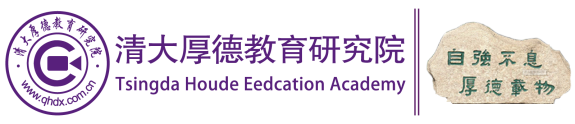 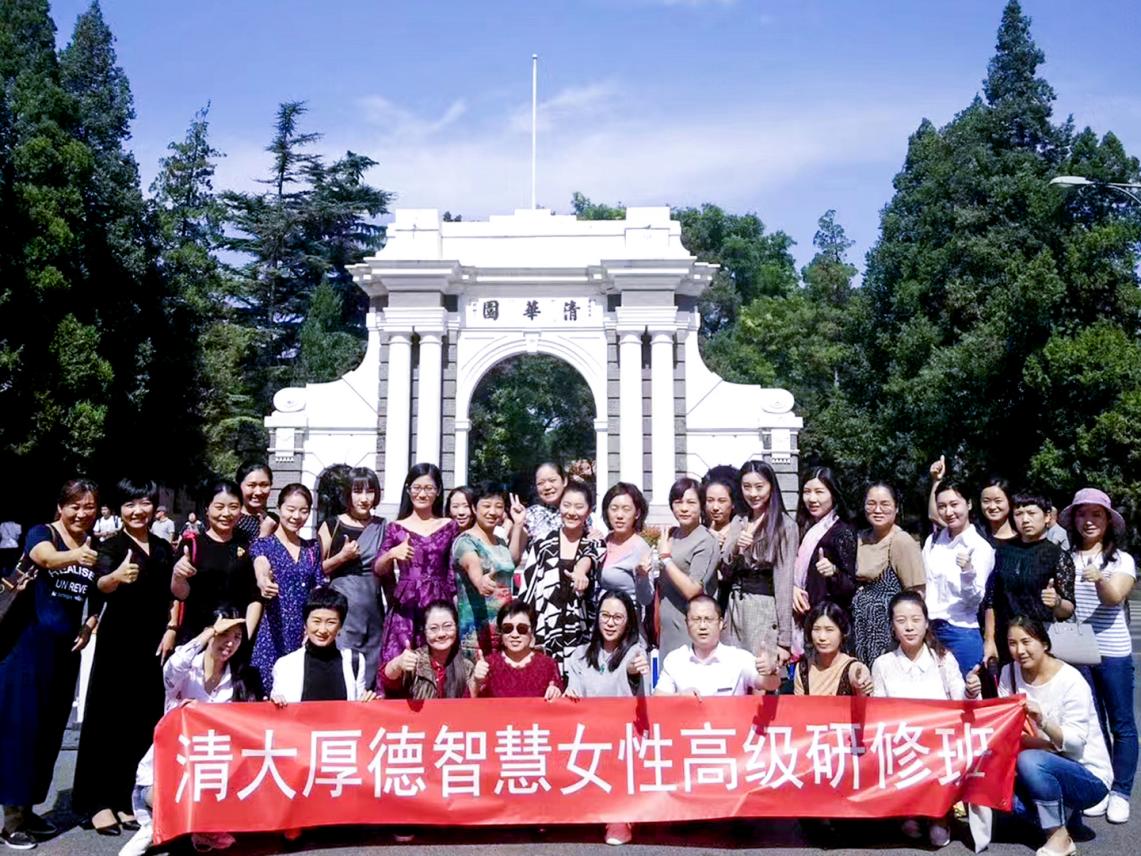 【课程背景】我是我自己/我的女性的身体/我的女性的生命/我的女性的体验和情感我不认为我有任何的异化/我对此非常笃定同时/我的工作能力/我的社会参与/我在世界的行走那也是我由衷的快乐和我自主选择的东西- - 戴锦华在当今全球化、多元化、平等化的大环境下，女性在社会中的角色日益凸现，为了进一步提升女性的内涵和素养，适应社会对成功女性综合素质要求，《清大厚德智慧女性高端研修班》汇聚传统与现代、东西方女性的优雅和智慧，从女性视角出发，精心凝练课程，聘请业内资深专家、文化学者，着力培育拥有智慧、思想和高品位，塑造气质与修养、理性与智慧、情感与艺术兼具，家庭幸福、事业成功的现代卓越智慧女性。《智慧女性研修班》是专为现代都市女性推出的素质提升的高端课程，也是交友国内外时尚权威专家和成功人士的理想平台。【招生对象】1、女性企业家，城市女性金领、白领；2、在其所在领域不断追求卓越的女性；3、女性休闲族、自由职业者；4、企业家夫人、高管夫人。【课程价值】女性是世界的源头，也是智慧的源头。家庭中的女性角色直接决定了整体家庭的生活品质与子女的一生。本课程将为女性学员提供一个重塑内心、改善心智的崭新模式，以及提升自我审美和塑造心灵和谐的广阔平台，从而让学员掌握更多的成就卓越的女性领导力、经营幸福人生的智慧，从更高维度上提供自身素养、经营高品质家庭生活。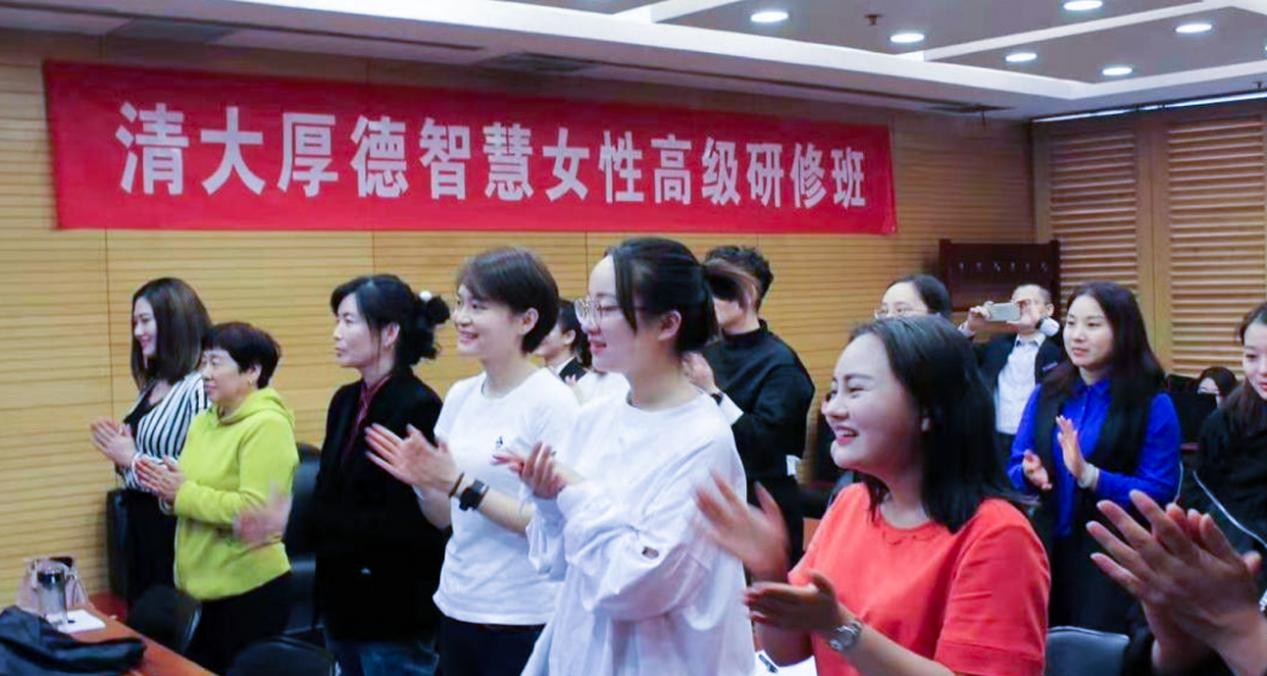 【学习特色】1、专为女性“量身定做”的课程  专为女性管理者而设计，旨在全方位塑造拥有智慧与魅力的女性。2、低密度的非脱产学习，每个月抽一周末学2天（周六、周日），不影响公司正常的工作。3、权威的师资队伍  知名学者和女性专家授课，涉及管理、亲子教育、女性理财，健康养生及女性魅力等内容。【学制安排】学制安排：学制1年，每个月集中上课2天（周末）。学习期满，颁发“清大厚德智慧女性高端研修班”结业证书。【学费缴纳】1、学费：59800元（含授课费、资料费、茶点、联谊、证书费；交通食宿自理） 2、汇款信息开户行：北京银行清华大学支行账号:20000033139800013524984户名：北京清大厚德教育科技研究院用途：清大厚德智慧女性班×××学费【教学管理】1、研修班设班主任一名，负责相关的教学管理工作；由班主任协助组建班委会，选举班长等班委会人员，协助教学管理；2、班委会组织酒会、球赛、同学联谊、互访企业、成立班级企业等活动；3、评选优秀学员，颁发优秀学员荣誉证书；4、学员在清大厚德教育研究院正式注册并进行学习管理。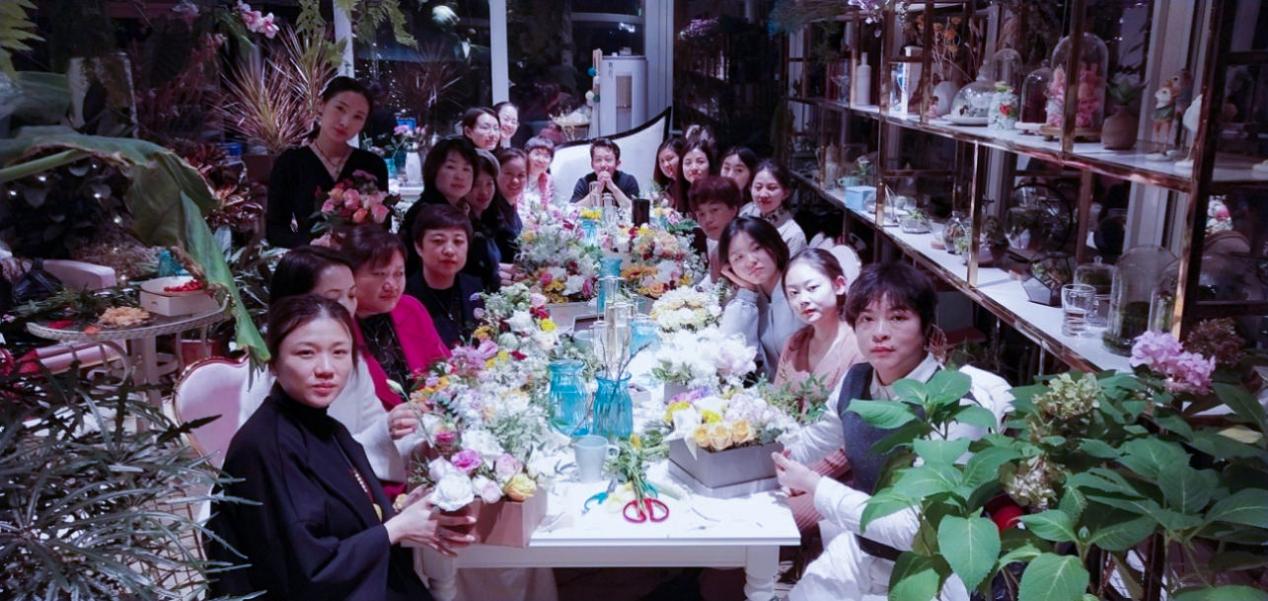 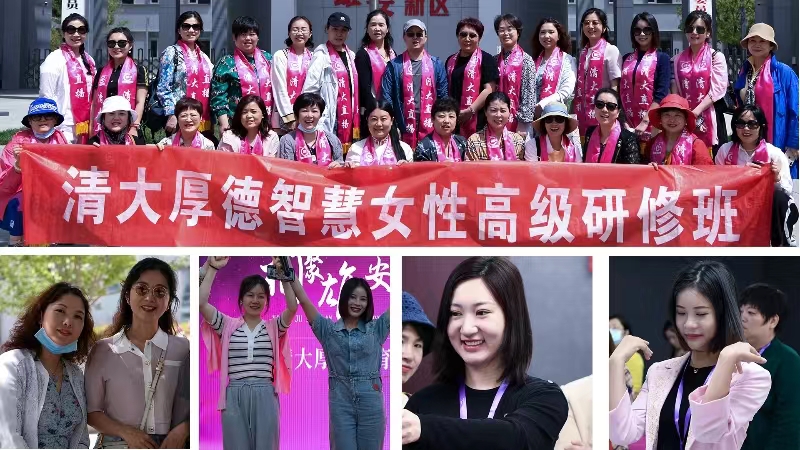 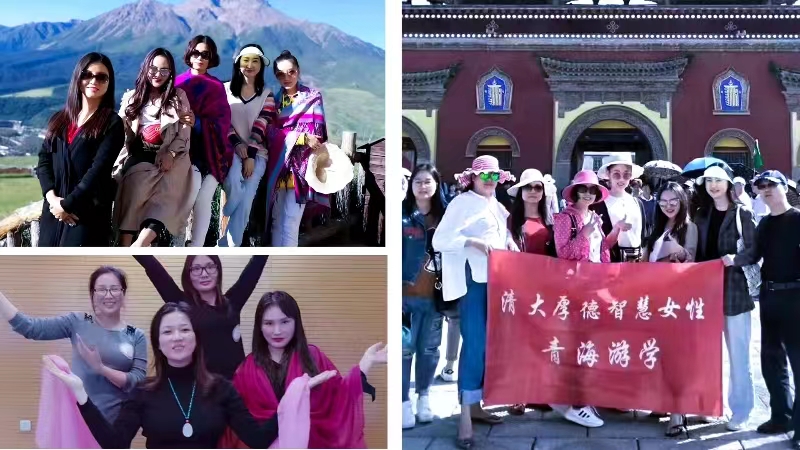 【课程设置】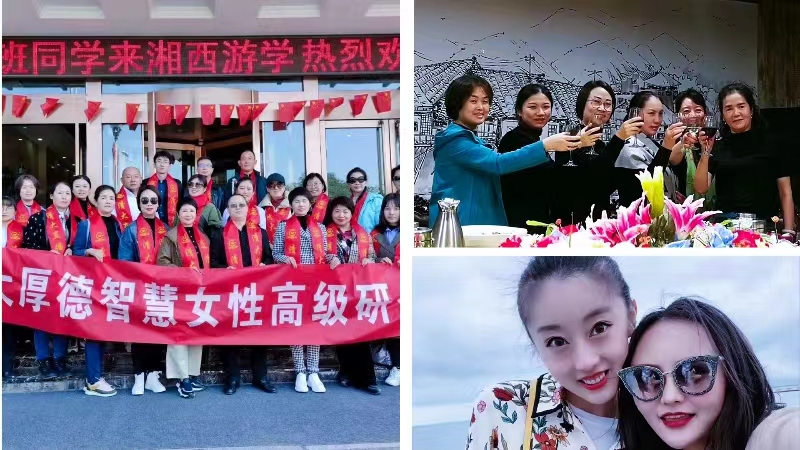 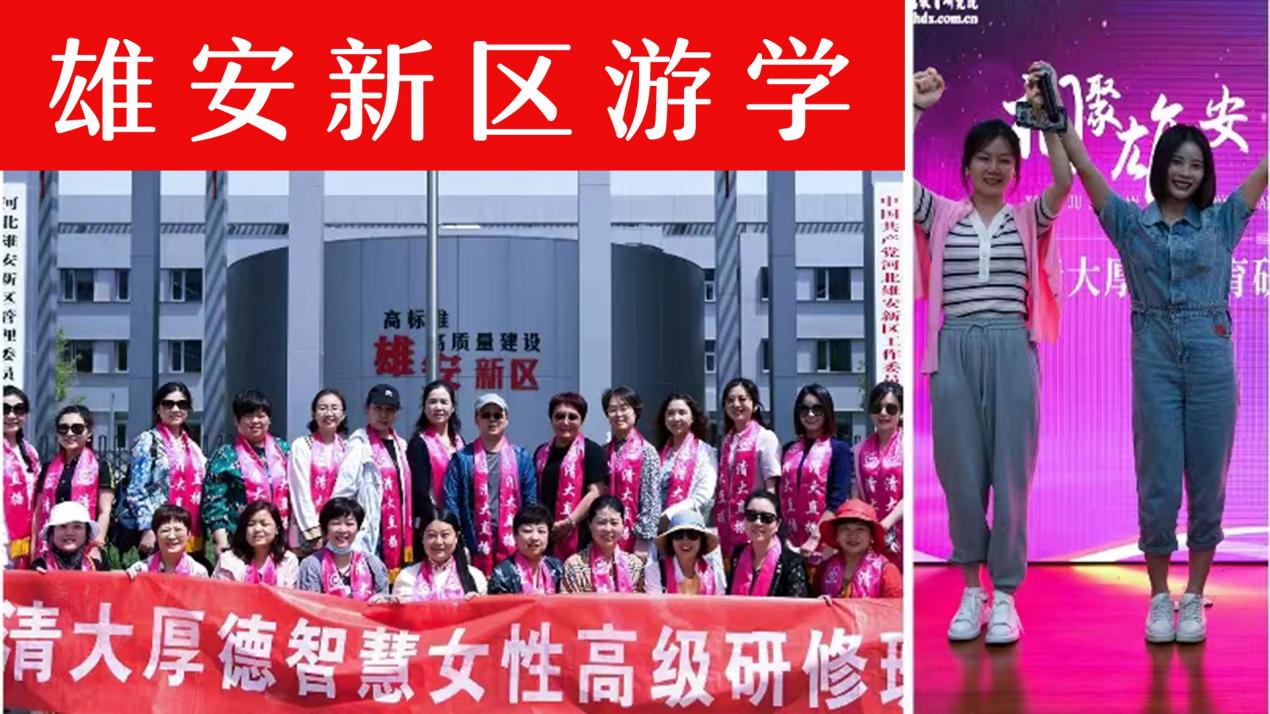 【往期部分授课师资】【学员感言】今天听完清大厚德智慧女性班的课后感触特别深。首先是班里氛围非常好，姐妹们都是真诚相待。其次是课程非常实用，很接地气。另外我之前试听过好几个女性班，最后选择清大厚德智慧女性班，性价比高。感谢各位老师！---朱同学通过一年在清华的学习，绽放后才发现自已已经蜕变成智慧女神了。---副班长 陈同学没有丑女人，只有懒女人。不愿意用时间来装扮自己的女人，请不要对其他的美丽女人心生嫉妒不满。--赵同学人生处处靠打拼，快乐女人善打拼：一等女人拼气质，二等女人拼实力，三等女人拼运气，末等女人拼背景。--张同学女人不必太美，只要有人深爱；女人不必太富，只要过的幸福；女人不必太强，只要活得尊贵！-- 袁同学感谢杨院长安排国内顶级专业老师为我们授课，还结识了来自全国各地的优秀同学，打开了我的格局及认知。课上课下，助教老师忙前忙后最幸苦，给我们营造了舒适的学习环境，第二课堂活动也非常丰富，留下我们最美的笑容，非常感恩。-- 林同学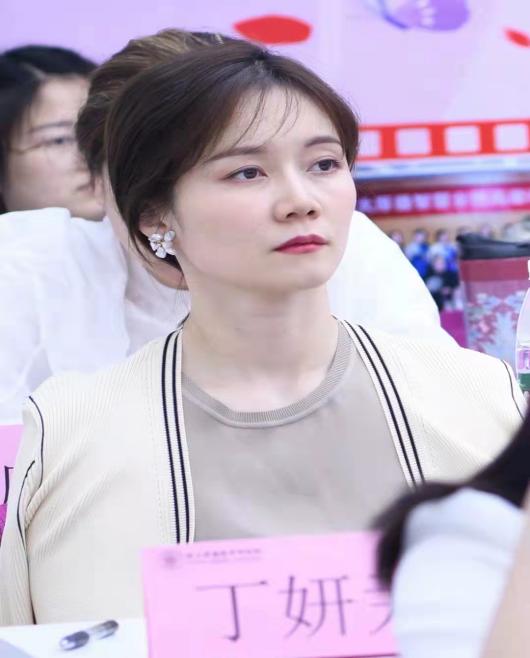 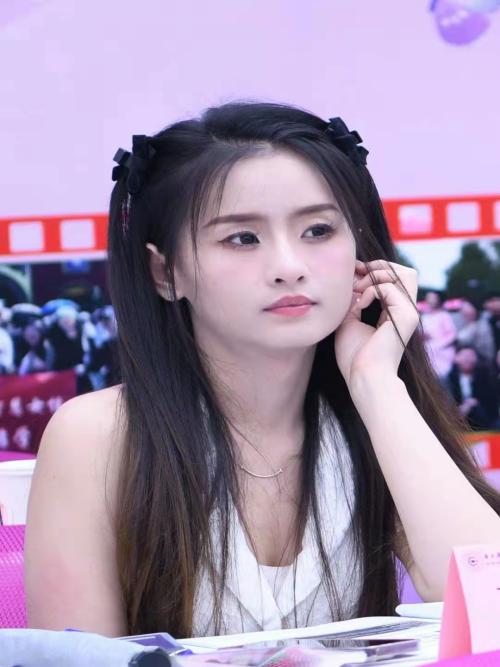 培训让我收获自信与启发，参加女性教育培训学习，是我作为一名企业高管的重要职责之一。最近一次培训让我收获颇丰,我深刻地感受到了培训带来的自信。-- 杨同学读清大智慧女性研修班改变了我的思维模式，使我在家庭、生活与事业的平衡中更加游刃有余，在这里可以收获大学校园与经济社会中学不到的女性智慧，以后要带我女儿、带我孙女来这里学习。-- 吴同学忙碌而又充实的培训生活完全落幕，感恩此行遇到的优秀老师，优秀的小伙伴们，收获知识收获友谊收获了美好时光。 -- 罗同学清大厚德智慧女性高端研修班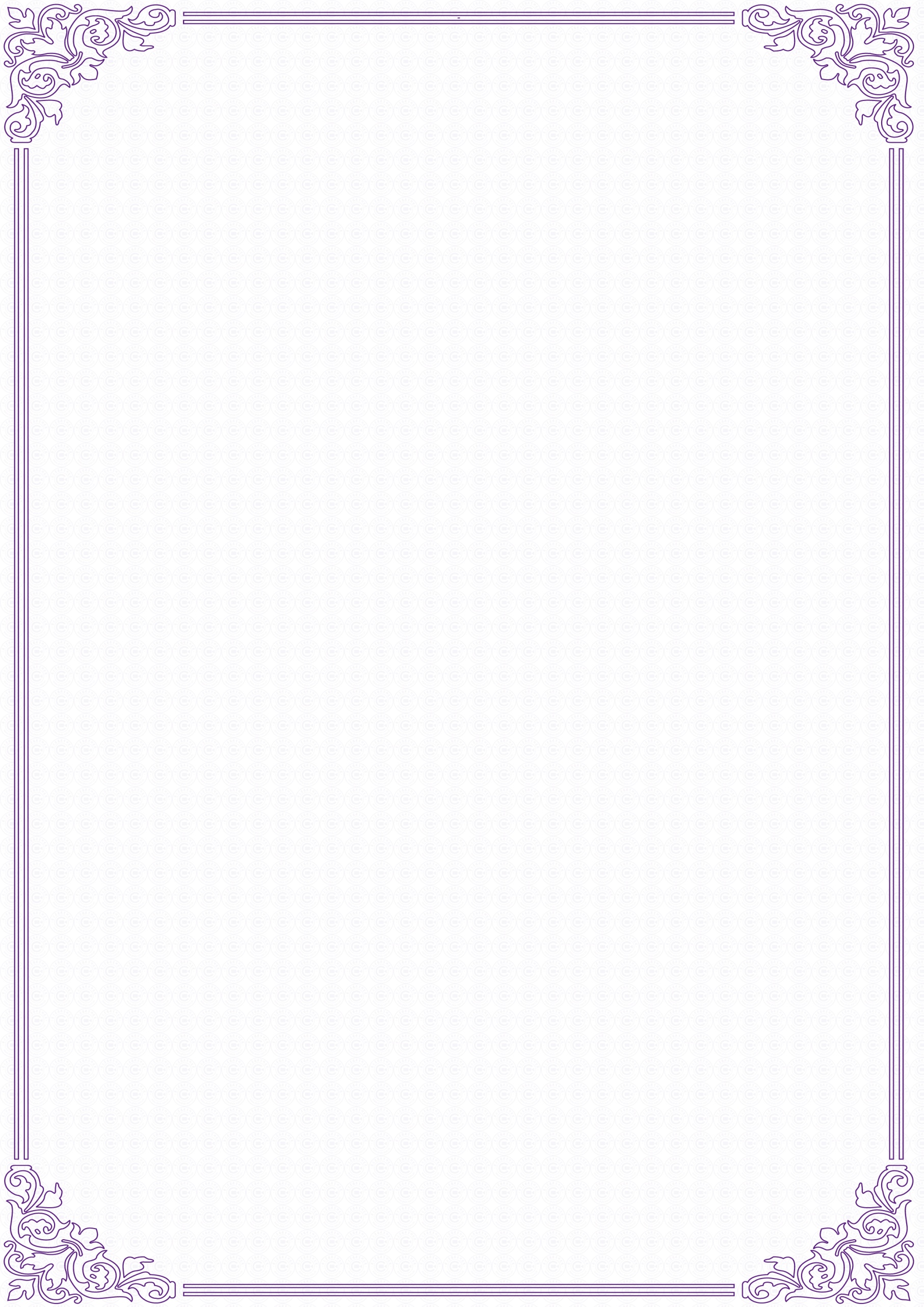 报 名 表模块一：女性领导力篇模块一：女性领导力篇女性领导艺术高层管理团队中的女性定位女性领导者的管理沟通伟人的命理女性情商与影响力女性谈判与沟通技巧女性领导风格与团队管理领导力测评与企业策略管理传统智慧与人生谋略女性心理分析与自我定位女性魅力提升女性优雅气质塑造及自我形象设计公众演讲艺术职场女性与商务礼仪卓越女性领导艺术卓越女性的情商管理女性管理者的自我管理女性双赢的沟通艺术压力管理与心理调适语言沟通与非语言沟通模块二：女性知性篇模块二：女性知性篇魅力女人形象塑造女性个性化形象设计与品位提升色彩学与自我形象设计服装、饰品选择与个性化佩戴技巧传统文化与女性修养职业女性形象塑造解读不同职位身份女性形象设计特点中外时尚文化解析古今中外贵族女性形象习惯与要求魅力女人礼仪修炼女性应具备的文化、修养素质解读形象密码闻“香”识女人--香道餐饮的进餐礼仪与得体的酒桌文化魅力女人美学鉴赏人文历史与文学素养中外音乐、美术精品赏析琴、棋、书、画、及其瑜伽学习模块三：女性理财篇模块三：女性理财篇女性理财策略企业投资行为非财务人员的财务管理家庭理财与财务管理艺术品鉴赏投资时尚及奢侈品文化女神的幸福经济学魅力女人财商修炼个人理财要点及投资策略个人理财工具财产风险管理女性幸福哲学模块四：和谐家庭篇模块四：和谐家庭篇家庭事业平衡事业与幸福女人生活经幸福女人的爱情观幸福女人的家庭经营之道内涵提升与幸福女人之关联女性幸福心理学家庭关系处理，构建和谐家庭母亲的智慧女人的力量亲子教育家庭教育与子承家业亲子教育与人格培养中国古典式激励如何做兴家旺族的智慧女性青少年非智力因素培养婚姻经营与建设亲子关系与情商管理模块五：情商修炼篇模块五：情商修炼篇情商修炼与幸福哲学女性生活方式选择压力管理与心理调适当代女性阳光心态针对性谱写女性心理分析与自我定位压力管理与心理调适中西爱情与情爱解读女人生命密码--女性情感管理女性心态与生活命运情绪与压力问题的分析从系统角度理解人际冲突压力管理与心理调适 模块六：国学修身篇 模块六：国学修身篇国学智慧与人生谋略传统文化与女性修养家居风水与易经智慧西方哲学与趣味人生智慧女性的茶道修炼儒释道解读人生际遇与人生境界模块七：健康养生篇模块七：健康养生篇家庭饮食健康与营养学中医养生之道茶文化、酒文化、咖啡文化之漫谈禅修养生—参禅打坐佛家养生功艺术与养生禅修养 中医文化的哲学智慧《黄帝内经》与现代养生之法读红楼梦养生运动与养生道法自然和达观心态，道德经与养太极之养生之道 模块八：增值学习模块 模块八：增值学习模块1、名校名企参观学习；2、户外拓展训练；3、心灵班级沙龙； 4、国外游学1、名校名企参观学习；2、户外拓展训练；3、心灵班级沙龙； 4、国外游学孙玉敏清华大学美术学院教授、硕士研究生导师，中国美术家协会理事，中国工笔画学会理事，中国美术家协会重彩画研究会理事，北京女美艺术家联谊会会长王薇华全球首席幸福力导师；中国地质大学博士，MBA特聘教授；著名积极心理学专家，心理学作家。王志耘清华大学继续教育学院特聘教授，清华大学职业经理训练中心教授会成员；中国企业文化研究会特邀研究员；中国发展战略学研究会企业战略专业委员会安 康清华大学经济管理学院硕士，麻省理工斯隆管理学院MBA雎国余北京大学经济学院前任副院长、党委书记。现任北京大学经济研究所所长，北京大学社会科学部学术委员会副主席，经济学院学术委员会主席，教授、博士生导师。谷晟阳中国古法风水传承人；国际易学联合会特邀专家；台湾大汉易经学院名誉院长；香港道家茅山正法传人；国家战略人才库特殊型人才；道家太极辟谷禅修功法创始人；中国建筑环境高级咨询师；中国狮子联会大连报恩会会长马溪芮中国传统香文化研习者；三昧兮工舍主理人，平常香课讲师。专注文人香事文化与古方复原，发心将传统天然香品融入现代生活。黄 菡著名情感评论专家，南京大学社会系社会心理学博士黄菡，江苏省社会心理学会副会长，江苏省领导研究会副秘书长Allen中国著名时尚创意策划人；国家注册高级形象设计师；日本COLOR TOP色彩机构高级讲师；贵州卫视非常完美特聘造型师；中国国际时尚周特约造型师；国际汽博会梅赛德斯特约设计师。杨 澜知名媒体人，阳光媒体投资控股有限公司董事局主席，曾被评选为“亚洲二十位社会与文化领袖”、“能推动中国前进、重塑中国形象的十二位代表人物”、“《中国妇女》时代人物纪 宇十大华人心理咨询师之一、知名微表情专家、东方卫视《极限挑战》,浙江卫视《奔跑吧》,芒果TV《勇敢的世界》等数十个媒体节目心理专家张怡筠活跃于媒体的心理学专家，大学教授，二级心理咨询师，工作重点为情商的全方位研究及推广，专业的学理训练，丰富的演说经验，使得张博士能整合各派心理学理论，并以深入浅出的方式，发展出实用的生活技巧。苏 芩时下最火的情感心灵导师，著名情感心理作家，“新女学”发起人，新浪腾讯、搜狐女性情感专家，历任媒体主编、全国多家电（视）台、平面媒体情感专家顾问张 玲莱佛士国际学院服装设计教师、服装设计师、国际认证形象顾问、职场形象研究专家、女性形象研究专家，现任中国形象设计协会副会长及国际形象协会北京分会副会长李玲瑶美籍华人，经济学博士（国际金融专业）；北京大学经济学院兼职教授、清华大学特聘教授；并执教于北大、清华、浙大等名校；中国女性修养培训机构——坤德院名誉院长；《女人的成熟比成功更重要》畅销书作者马忆南北京大学法学院教授，中国法学会婚姻家庭法学研究会副会长郭 颖中国地质大学（北京）珠宝学院教授、院长；王 鹏高级古琴制作师、中国乐器制作协会常务理事于际敬压力与情商管理专家、心理治疗师、剑桥大学国际职业培训师董如峰心理咨询师；中国心理卫生协会会员；英国剑桥经理人协会认证企业培训师；中央人民广播电台、北京人民广播电台、《心理月刊》等媒体心理专家任德山历史学者、书画家、辞书家、出版家；中央电视台书画频道《蓝珊瑚艺术大讲堂》主讲人；曾任艺术大师黄胄馆长助理；原北京燕山出版社社长；原中央编译出版社编审、首席出版家。王 冠中央电视台主持人，国家级金话筒主持人获得者张立新中国笑疗第一人，中国笑疗研究中心理事长，美国自然医学协会委员邢亚辉尼康特邀专业摄影讲师、国家金牌摄影培训师、美国PPA职业、英国商业人像摄影协会会员吕新会毕业于北京中医药大学；著名中医养生美容专家；中国民族医药学会科普分会常务理事；清大厚德教育研究院专家委员会委员；《漂亮女人》杂志、《都市主妇》杂志、《红妆资讯》特约撰稿人白金玲复旦大学金融学硕士；中国金牌家庭理财师；吴晓波频道特约嘉宾，理财周刊首席理财教练 姓名性 别民 族出生日期身份证学 历手 机座机备 注单位名称职务单位地址邮编公司网址邮箱工作经历学费59800元/位59800元/位59800元/位59800元/位59800元/位汇  款地  址请收到录取通知书后办理汇款，学费统一汇款到研究院指定账户:开户行：北京银行清华大学支行户  名：北京清大厚德教育科技研究院帐  号：20000033139800013524984注：汇款时请注明***（学员名字）培训费请收到录取通知书后办理汇款，学费统一汇款到研究院指定账户:开户行：北京银行清华大学支行户  名：北京清大厚德教育科技研究院帐  号：20000033139800013524984注：汇款时请注明***（学员名字）培训费请收到录取通知书后办理汇款，学费统一汇款到研究院指定账户:开户行：北京银行清华大学支行户  名：北京清大厚德教育科技研究院帐  号：20000033139800013524984注：汇款时请注明***（学员名字）培训费请收到录取通知书后办理汇款，学费统一汇款到研究院指定账户:开户行：北京银行清华大学支行户  名：北京清大厚德教育科技研究院帐  号：20000033139800013524984注：汇款时请注明***（学员名字）培训费请收到录取通知书后办理汇款，学费统一汇款到研究院指定账户:开户行：北京银行清华大学支行户  名：北京清大厚德教育科技研究院帐  号：20000033139800013524984注：汇款时请注明***（学员名字）培训费联   系方   式联系人: 电话:  地址： 邮编：联系人: 电话:  地址： 邮编：联系人: 电话:  地址： 邮编：联系人: 电话:  地址： 邮编：联系人: 电话:  地址： 邮编：